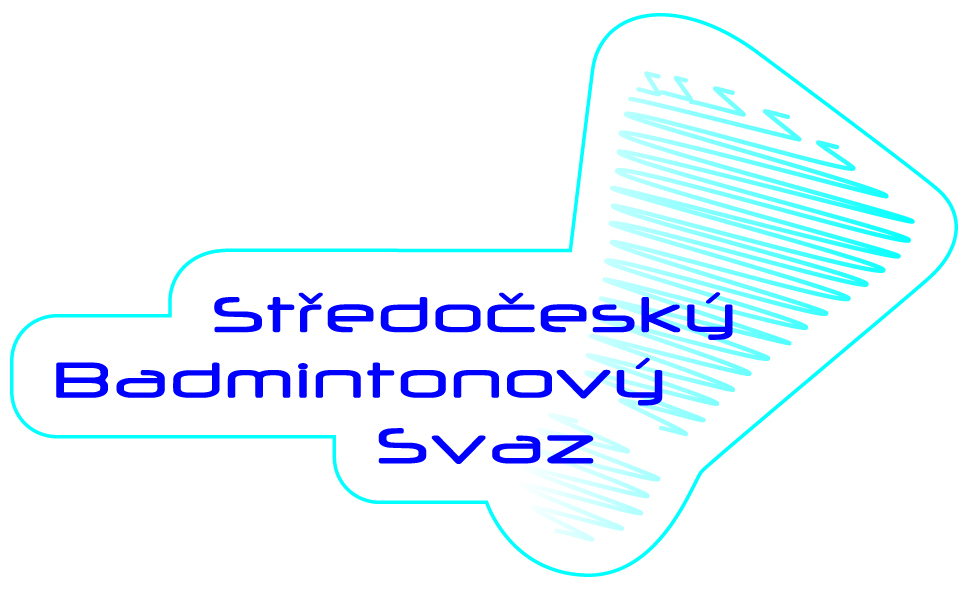 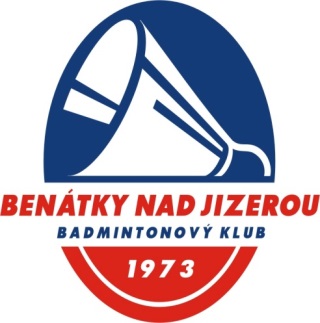 GP C postupový - kategorie U19 pořadatel: BK 1973 DELTACAR Benátky n/J z.s.místo: CR Project badmintonové centrum, Benátky n/J, nám. 17. listopadu 493, 4 kurtytermín: sobota 8.12.2019časový programotevření haly: 8:00prezentace: 8:15-8:45losování: 8:45zahájení turnaje: 9:00termín zaslání přihlášky: do 6.12. 2019 (20:00) na petr.kvapil@zpskoda.cz (tel. 606113474)                                             přihláška bude potvrzena vrchním rozhodčímvrchní rozhodčí: Ing. Petr Kvapilprávo účasti: hráči a hráčky Středočeské oblasti s platnou licencí ČBaS a s právem startu v kategorii                         U19, turnaj je uzavřen pro hráče s přímým postupem (1.-16. místo ve dvouhře, 1.-14.                         místo v párových disciplínách) - dle žebříčku z 21.11.2019                        vítězové turnaje získají postup na MČR U19startovné: 70,- / disciplínasystém soutěže:ve všech disciplínách se hraje na 2 vítězné sety do 21 bodůvylučovací KO systém na 1 porážku s utkáním o pořadí ve dvouhřepři nízkém počtu účastníků skupinový systémmíče: vlastní péřové s korkovou hlavouobčerstvení: nabídka nápojů a jídel v klubové restauraci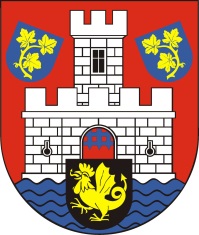 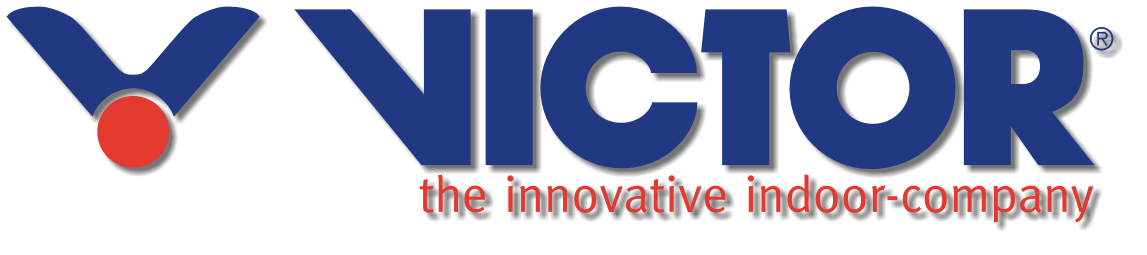 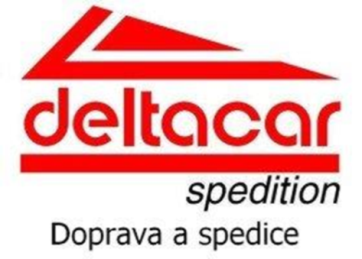 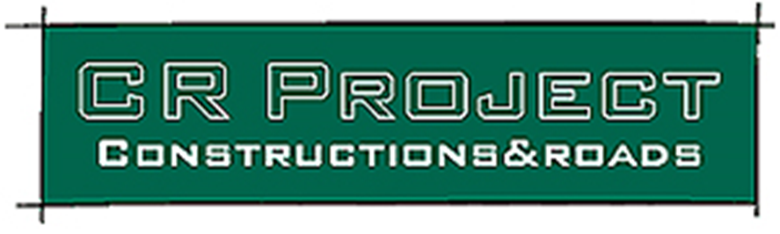 